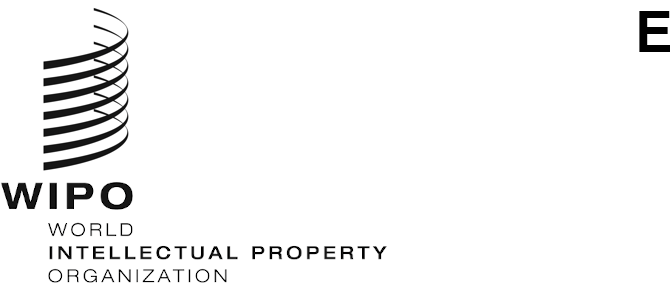 CDIP/29/1 ORIGINAL: ENGLISHDATE: OCTOBER 17, 2022Committee on Development and Intellectual Property (CDIP)Twenty-Ninth Session
Geneva, October 17 to 21, 2022Agendaprepared by the SecretariatOpening of the sessionAdoption of the AgendaSee current document.General StatementsMonitor, assess, discuss and report on the implementation of all Development Agenda RecommendationsProgress Reports – Ongoing Development Agenda ProjectsSee document CDIP/29/2Completion Report of the Development Agenda (DA) Project on Tools for Successful DA Project ProposalsSee document CDIP/29/4Evaluation Report of the Development Agenda (DA) Project on Tools for Successful DA Project ProposalsSee document CDIP/29/5Progress Report on the Implementation of the 45 Development Agenda RecommendationsSee document CDIP/29/10Presentation of the Evaluation of WIPO Match by the Internal Oversight DivisionSee document EVAL 2020-054.(i) 	WIPO Technical Assistance in the Area of Cooperation for DevelopmentContinuation of discussion on WIPO Technical Assistance in the Area of Cooperation for DevelopmentSee document CDIP/24/8 Continuation of discussion on Future WebinarsSee document CDIP/26/6Consideration of work program for implementation of adopted recommendationsProposal by the African Group concerning the biennial organization of an International Conference on Intellectual Property and DevelopmentSee document CDIP/29/3Implementation of the Adopted Recommendations of the Independent Review – Updated Proposal by the Secretariat and Member States InputsSee document CDIP/29/6Compilation of WIPO Case Studies on Intellectual Property Management by Small and Medium-Sized EnterprisesSee document CDIP/29/7Enhancing the Use of Intellectual Property for Mobile Applications in the Software Sector – Proposal for a Phase IISee document CDIP/29/8Proposal by the African Group for an Independent External Review of WIPO Technical Assistance in the Area of Cooperation for DevelopmentSee document CDIP/29/9Revised Project Proposal by Tunisia on Reducing Work-Related Accidents and Occupational Diseased through Innovation and Intellectual PropertySee document CDIP/29/11Intellectual Property and DevelopmentIP Commercialization and Technology TransferFuture workSummary by the ChairClosing of the session[End of document]